Тема: «Стебель как основная часть побега и как орган проведения питательных веществ»Цель урока: Познакомить учащихся с особенностями внешнего и внутреннего строения стебля, раскрыть функции стебля.Задачи урока:-Образовательные: выяснить особенности внешнего и внутреннего строения стеблей;-Развивающие: развивать предметно – речевые навыки чтения, говорения, слушания;-Воспитательные: воспитывать любознательность к изучаемому предмету, и бережное отношение к природеТип урока: Изучение нового материалаХод урока:Организационный моментАктуализация опорных знанийРешение тестаФ.И.______________________________Побег – это:а) стебель; б) стебель с листьями и почками; в) стебель, листья и корень; г) почка.Каких почек не существует:а) боковых; б) придаточных; в) верхушечных; г) пазушных.Междоузлие – это:а) участок стебля между самыми удалёнными узлами; б) участок стебля между двумя соседними узлами; в) участок корня под корневым чехликом; г) расстояние между жилками в листе.Пазушная почка располагается:а) на междоузлии; б) на верхушке побега; в) на корне; г) в пазухе листа.Почка – это:а) зародыш растения; б) видоизменённый побег; в) зачаточный побег; г) правильного ответа нет.Узел – это:а) участок стебля, от которого отходит лист и почка; б) участок корня, на котором располагаются корневые волоски; в) участок листа; г) часть жилки листа.Цветочная почка называется:а) пазушной; б) вегетативной; в) верхушечной; г) генеративной.Раздаточный материал на котором участники группы должны указать обозначения: а) листа;  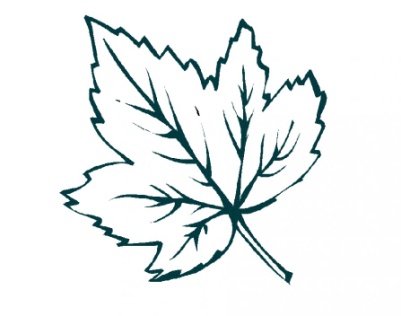 б) побега; 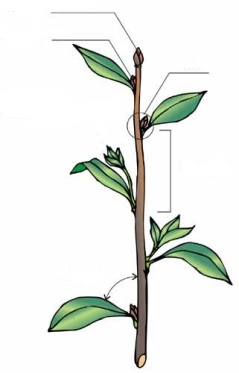 в) генеративная почка; 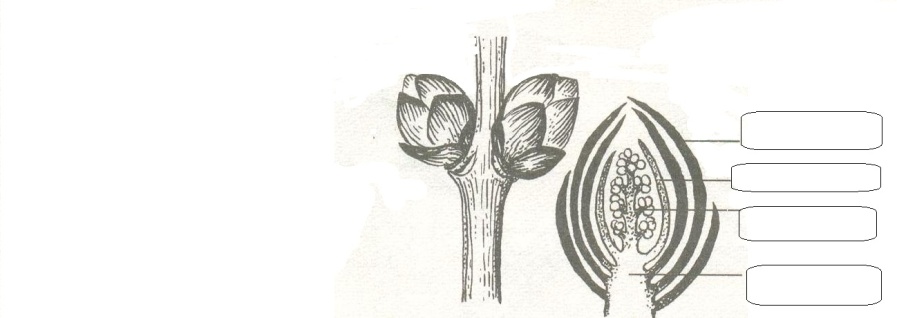 г) вегетативная почка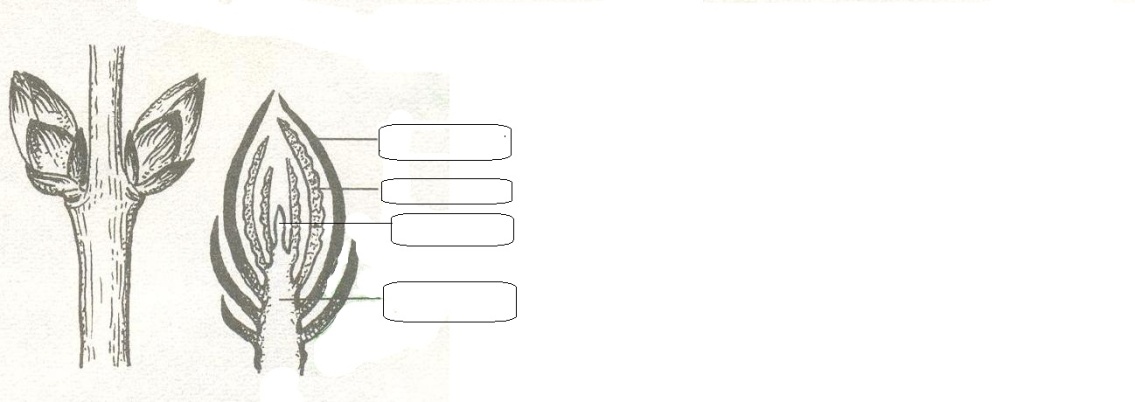 Изучение нового материалаВнешнее строение стебля. Стебель — это осевая часть побега, состоящая из узлов и междоузлий. В зависимости от степени вытянутости междоузлий стебель может быть удлиненным или укороченным (рис. 54). Так, у подсолнечника, кукурузы, астр, гладиолуса стебель удлиненный. А у подорожника, одуванчика, маргаритки, примулы, эхеверии, сенполии стебель укороченный. Удлиненные и укороченные стебли побегов: 1 — подсолнечник; 2 — подорожник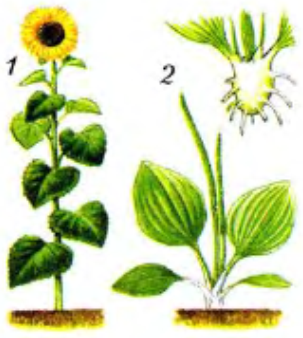 На поперечном разрезе видно, что стебель чаще всего имеет округлую форму. Но он может быть и трехгранным (у осоки), и четырехгранным (у крапивы) или иметь другую форму.Внутреннее строение стебля. Рассмотрим внутреннее строение стебля древесного растения на поперечном разрезе (рис. 55). Снаружи стебель защищен покровными тканями. У молодых стеблей поверх покровной ткани еще сохраняются остатки тонкой кожицы. У многолетних растений к концу первого года жизни кожица замещается многослойной пробкой, состоящей из мертвых клеток, заполненных воздухом. Для дыхания в кожице (у молодых побегов) имеются устьица, а позже образуются чечевички — участки пробки с крупными, рыхло расположенными клетками с большими межклетниками.Часть поперечного среза стебля трехлетнего побега липы: 1 — пробка; 2 — луб; 3 — кора; 4 — камбий; 5 — древесина с тремя годичными кольцами; 6 — сердцевина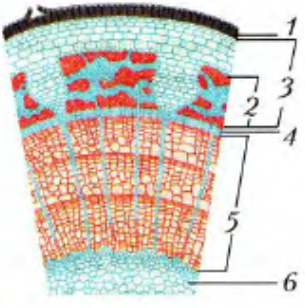 Под покровной тканью находится кора, образованная разными тканями. Наружная часть коры представлена слоями клеток покровной и механической тканей с утолщенными оболочками и тонкостенных клеток основной ткани. Внутренняя часть коры, в составе которой много клеток проводящей ткани, называется лубом.В состав луба входят ситовидные трубки, по которым идет нисходящий ток: органические вещества передвигаются от листьев. Ситовидные трубки состоят из живых клеток, соединенных концами в длинную трубку. Между соседними клетками имеются мелкие отверстия. Через них, как через сито, передвигаются органические вещества, образующиеся в листьях Ситовидные трубки остаются живыми недолго, чаще 2-3 года, изредка — 10-15 лет. На смену им постоянно образуются новые. Ситовидные трубки составляют небольшую часть в лубе и обычно собраны в пучки. Кроме этих пучков в лубе имеются клетки механической ткани, главным образом в виде лубяных волокон, и клетки основной ткани.К центру от луба в стебле расположена другая проводящая ткань — древесина. По ней идет восходящий ток: вода с растворенными в ней веществами передвигается от корней к листьям.Древесина образована разными по форме и величине клетками. Основная ее часть состоит из сосудов, трахеид и древесных волокон.Сосуды — это соединения многих трубчатых клеток, называемых члениками. Располагаясь друг за другом, они образуют трубочку. Часть перегородок между соседними члениками растворяется, и образуются сквозные отверстия. По таким сосудам растворы передвигаются достаточно быстро (см. рис. 56).Трахеиды представляют собой не сосуды, а цепочки из прилегающих друг к другу длинных мертвых водопроводящих клеток. В местах соприкосновения у них имеются поры, по которым и передвигаются растворы из клетки в клетку по направлению к листьям. Передвижение воды с растворенными солями в трахеидах идет значительно медленнее, чем в сосудах.Древесные волокна похожи на трахеиды, но имеют более толстые стенки клеток. Основная часть древесины (сосуды, трахеиды, древесные волокна) представлена одревесневшими клетками, лишенными живого содержимого. Они участвуют в передаче растворов вместе с живыми клетками.В центре стебля лежит толстый слой рыхлых клеток основной ткани, в которых откладываются запасы питательных веществ, – это сердцевина. У некоторых растений (георгин, тюльпан, огурец, бамбук) сердцевина занята воздушной полостью.ЗакреплениеРаздаточный материал «Слои в спиле дерева», на котором ученики должны указать недостающие обозначения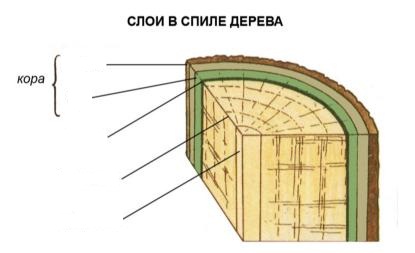 Домашнее задание:  параграф 